نظر سنجی از فعالیتهای شورا دانش آموزی ومیزان پذیرش عوامل مدرسه   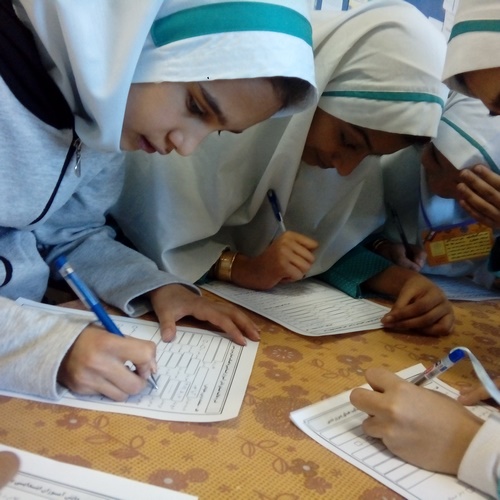 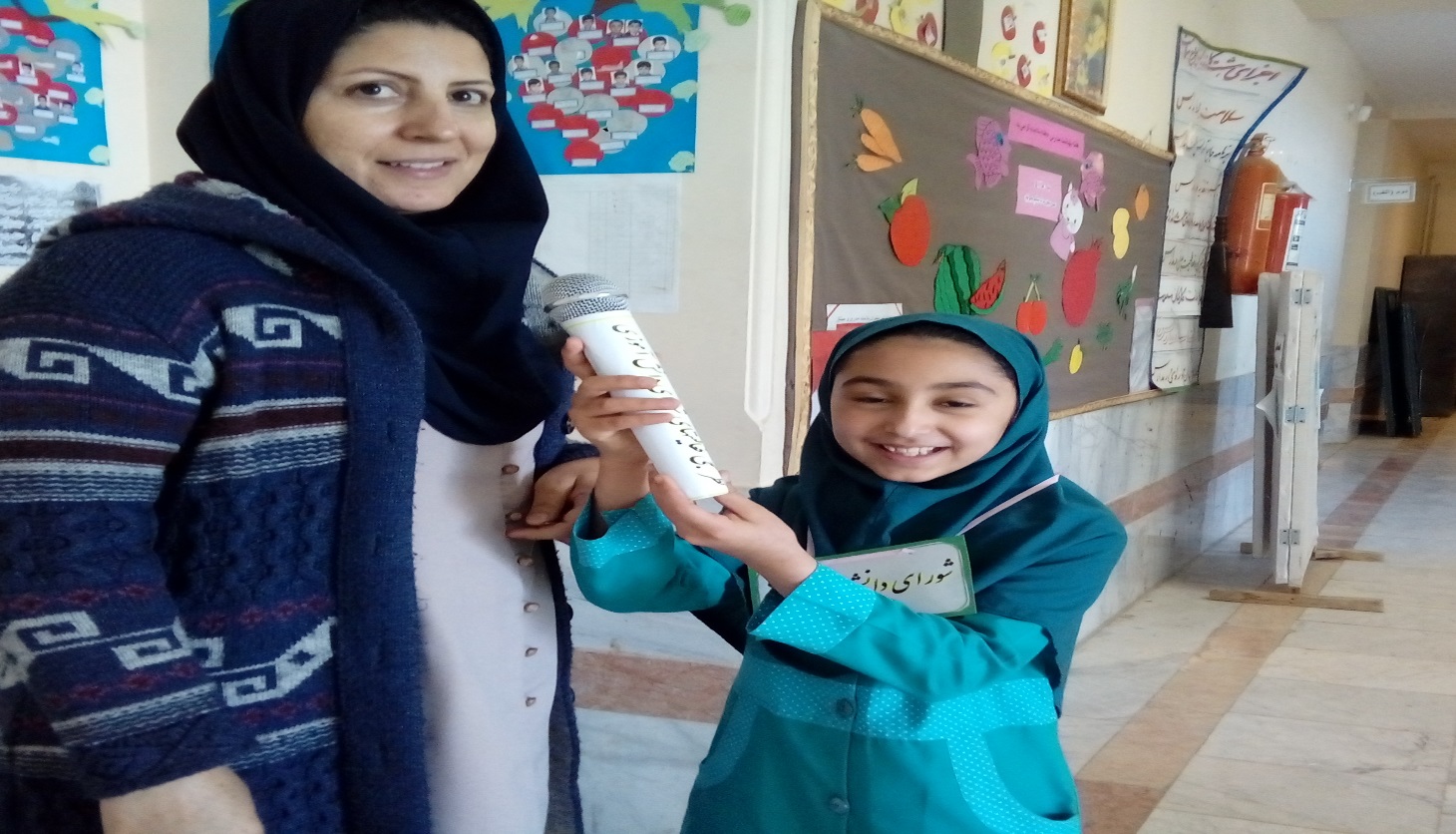 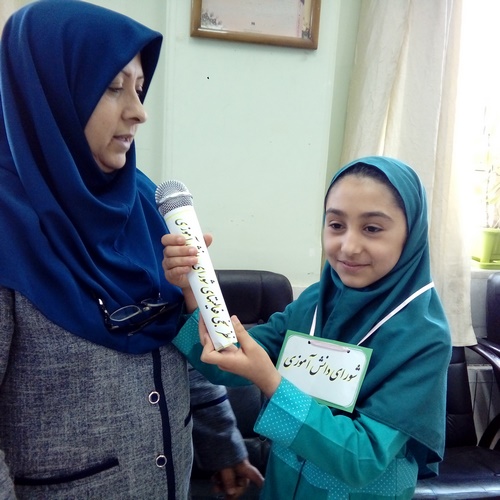 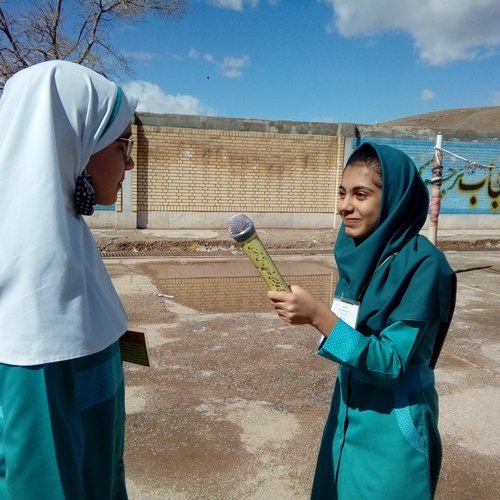 